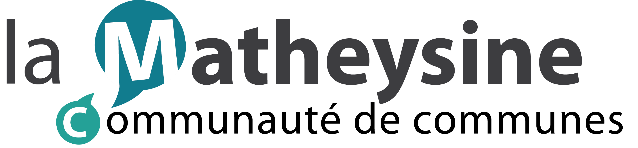 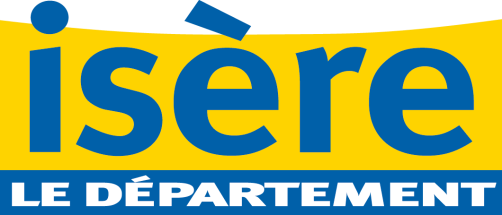 _________________________________________________________________________Etablissement du Plan de gestion de l’Espace Naturel Sensible (ENS) local « Site des Gillardes»__________________________________________________________________________Marché public ; type de procédure :
Marché public d'étude
Procédure adaptée ouverte


Maitre d’ouvrage / Pouvoir adjudicateur :Communauté de Communes 
La Matheysine
Route du Terril
38350 SUSVILLE
Appui technique et financier :Département de l’Isère 
Direction de l’Aménagement 
Service du Patrimoine Naturel 
9 rue Jean Bocq 
38000 GrenobleLe contenu des prestations indiquées ci dessus est indiqué au CCTP.TOTAL en € HT :TVA :TOTAL en € TTC :TOTAL POUR TOUTE  MARCHE, 1 AN.A………………………, le…………………Signature de l’entrepriseDécompte global du prix forfaitaire (DGPF)N°PRESTATIONSPRIX FORFAITAIRE EN € HT.1Phase 1 : Diagnostic des ENS, définition des enjeux et objectifs Bibliographie et compilation des données existantesProspection de terrain pour inventaire initialRédaction du diagnostic, définition des enjeux, définition des objectifs à long terme et des objectifs du plan 2Phase 2 : Gestion des ENS : opérations et plan d’actions Définition des opérations et rédaction des fiches actions Mise en forme de la version complète du plan de gestion final et rédaction d’une version synthétique du plan de gestion 3Réunions de concertation prévues aux phases 1 et 23 réunions de comité de site, 1 réunion de comité scientifique et technique, 2 groupes de travailY compris points intermédiaires avec le maitre d’ouvrage